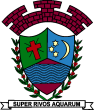 PREFEITURA MUNICIPAL DE RIBEIRÃO CORRENTEDEPARTAMENTO DE EDUCAÇÃOE.M.E.B. ”JORNALISTA GRANDUQUE JOSÉ”Rua Marechal Deodoro, 815, centro – Ribeirão Corrente-SP - CEP: 14.445-000 Fone: (16) 3749.1017Ato de Criação: Lei Municipal Nº 986, de 20 de março de 2008.Plano de Trabalho  das Atividades Remotas– 3° Bimestre – Período Pandemia Covid 19 - 2020Disciplina: Geografia   	                                                     Professor: Elisângela e TalitaPREFEITURA MUNICIPAL DE RIBEIRÃO CORRENTEDEPARTAMENTO DE EDUCAÇÃOE.M.E.B. ”JORNALISTA GRANDUQUE JOSÉ”Rua Marechal Deodoro, 815, centro – Ribeirão Corrente-SP - CEP: 14.445-000 Fone: (16) 3749.1017Ato de Criação: Lei Municipal Nº 986, de 20 de março de 2008.Plano de Trabalho  das Atividades Remotas– 4° Bimestre – Período Pandemia Covid 19 - 2020Disciplina: Geografia   	                                                     Professor: Elisângela e TalitaPREFEITURA MUNICIPAL DE RIBEIRÃO CORRENTEDEPARTAMENTO DE EDUCAÇÃOE.M.E.B. ”JORNALISTA GRANDUQUE JOSÉ”Rua Marechal Deodoro, 815, centro – Ribeirão Corrente-SP - CEP: 14.445-000 Fone: (16) 3749.1017Ato de Criação: Lei Municipal Nº 986, de 20 de março de 2008.Plano de Trabalho  das Atividades Remotas– 3° Bimestre – Período Pandemia Covid 19 - 2020Disciplina: Geografia   	                                                     Professor: Elisângela e TalitaPREFEITURA MUNICIPAL DE RIBEIRÃO CORRENTEDEPARTAMENTO DE EDUCAÇÃOE.M.E.B. ”JORNALISTA GRANDUQUE JOSÉ”Rua Marechal Deodoro, 815, centro – Ribeirão Corrente-SP - CEP: 14.445-000 Fone: (16) 3749.1017Ato de Criação: Lei Municipal Nº 986, de 20 de março de 2008.Plano de Trabalho  das Atividades Remotas– 4° Bimestre – Período Pandemia Covid 19 - 2020Disciplina: Geografia   	                                                     Professor: Elisângela e TalitaPlano de Trabalho  das Atividades Remotas– 3° Bimestre – Período Pandemia Covid 19 - 2020Disciplina: Geografia   	                                                     Professor: Elisângela e TalitaPREFEITURA MUNICIPAL DE RIBEIRÃO CORRENTEDEPARTAMENTO DE EDUCAÇÃOE.M.E.B. ”JORNALISTA GRANDUQUE JOSÉ”Rua Marechal Deodoro, 815, centro – Ribeirão Corrente-SP - CEP: 14.445-000 Fone: (16) 3749.1017Ato de Criação: Lei Municipal Nº 986, de 20 de março de 2008.Plano de Trabalho  das Atividades Remotas– 4° Bimestre – Período Pandemia Covid 19 - 2020Disciplina: Geografia   	                                                     Professor: Elisângela e TalitaPREFEITURA MUNICIPAL DE RIBEIRÃO CORRENTEDEPARTAMENTO DE EDUCAÇÃOE.M.E.B. ”JORNALISTA GRANDUQUE JOSÉ”Rua Marechal Deodoro, 815, centro – Ribeirão Corrente-SP - CEP: 14.445-000 Fone: (16) 3749.1017Ato de Criação: Lei Municipal Nº 986, de 20 de março de 2008.Plano de Trabalho  das Atividades Remotas– 3° Bimestre – Período Pandemia Covid 19 - 2020Disciplina: Geografia   	                                                     Professor: Elisângela e TalitaPREFEITURA MUNICIPAL DE RIBEIRÃO CORRENTEDEPARTAMENTO DE EDUCAÇÃOE.M.E.B. ”JORNALISTA GRANDUQUE JOSÉ”Rua Marechal Deodoro, 815, centro – Ribeirão Corrente-SP - CEP: 14.445-000 Fone: (16) 3749.1017Ato de Criação: Lei Municipal Nº 986, de 20 de março de 2008.Plano de Trabalho das Atividades Remotas– 4° Bimestre – Período Pandemia Covid 19 - 2020Disciplina: Geografia   	                                                     Professor: Elisângela e Talita6° ANO  A – B - C6° ANO  A – B - C6° ANO  A – B - C6° ANO  A – B - CUNIDADE TEMÁTICAOBJETO DE CONHECIMENTOHABILIDADESMETODOLOGIAConexões e escalas Natureza, ambientes e qualidade de vidaCaracterísticas gerais do planetaAs diferentes esferas da Terra e a ação dos seres humanosO tempo atmosféricoA água e a hidrografiaO relevo terrestreCaracterizar os principais movimentos do planeta Terra e identificar as consequências (sucessão de dia e noite, as estações do ano, fusos horários entre outras). Analisar a formação da hidrosfera, descrever o ciclo hidrológico e identificar as características do processo de infiltração e escoamento superficial. Descrever as camadas da atmosfera e relacionar com circulação geral, zonas climáticas e padrões climáticos. Diferenciar tempo e clima e analisar os fenômenos atmosféricos e climáticos em diferentes lugares. Discutir a importância da água para manutenção das formas de vida e relacionar com a sua disponibilidade no planeta, tipos de usos, padrões de consumo e práticas sustentáveis para preservação e conservação. Identificar as principais bacias hidrográficas do município, da região, do Estado de São Paulo, do Brasil, da América do Sul e do mundo e relacionar com a geração de energia, abastecimento de água e as principais transformações dos espaços urbanos e rurais. Grupos de WhatsApp (interação coletiva e individual)Atividades em folhas xerocadasVídeo aulaConexões e escalas Natureza, ambientes e qualidade de vidaCaracterísticas gerais do planetaAs diferentes esferas da Terra e a ação dos seres humanosO tempo atmosféricoA água e a hidrografiaO relevo terrestreCaracterizar os principais movimentos do planeta Terra e identificar as consequências (sucessão de dia e noite, as estações do ano, fusos horários entre outras). Analisar a formação da hidrosfera, descrever o ciclo hidrológico e identificar as características do processo de infiltração e escoamento superficial. Descrever as camadas da atmosfera e relacionar com circulação geral, zonas climáticas e padrões climáticos. Diferenciar tempo e clima e analisar os fenômenos atmosféricos e climáticos em diferentes lugares. Discutir a importância da água para manutenção das formas de vida e relacionar com a sua disponibilidade no planeta, tipos de usos, padrões de consumo e práticas sustentáveis para preservação e conservação. Identificar as principais bacias hidrográficas do município, da região, do Estado de São Paulo, do Brasil, da América do Sul e do mundo e relacionar com a geração de energia, abastecimento de água e as principais transformações dos espaços urbanos e rurais. Conexões e escalas Natureza, ambientes e qualidade de vidaCaracterísticas gerais do planetaAs diferentes esferas da Terra e a ação dos seres humanosO tempo atmosféricoA água e a hidrografiaO relevo terrestreCaracterizar os principais movimentos do planeta Terra e identificar as consequências (sucessão de dia e noite, as estações do ano, fusos horários entre outras). Analisar a formação da hidrosfera, descrever o ciclo hidrológico e identificar as características do processo de infiltração e escoamento superficial. Descrever as camadas da atmosfera e relacionar com circulação geral, zonas climáticas e padrões climáticos. Diferenciar tempo e clima e analisar os fenômenos atmosféricos e climáticos em diferentes lugares. Discutir a importância da água para manutenção das formas de vida e relacionar com a sua disponibilidade no planeta, tipos de usos, padrões de consumo e práticas sustentáveis para preservação e conservação. Identificar as principais bacias hidrográficas do município, da região, do Estado de São Paulo, do Brasil, da América do Sul e do mundo e relacionar com a geração de energia, abastecimento de água e as principais transformações dos espaços urbanos e rurais. AVALIAÇÃOAvaliação formativa e avaliação escritaTrabalhos domiciliaresDevolutivas através de ferramenta digitais fotos e vídeos através do WhatsAppInteração via WhatsAppAVALIAÇÃOAvaliação formativa e avaliação escritaTrabalhos domiciliaresDevolutivas através de ferramenta digitais fotos e vídeos através do WhatsAppInteração via WhatsAppAVALIAÇÃOAvaliação formativa e avaliação escritaTrabalhos domiciliaresDevolutivas através de ferramenta digitais fotos e vídeos através do WhatsAppInteração via WhatsAppAVALIAÇÃOAvaliação formativa e avaliação escritaTrabalhos domiciliaresDevolutivas através de ferramenta digitais fotos e vídeos através do WhatsAppInteração via WhatsApp6° ANO  A – B - C6° ANO  A – B - C6° ANO  A – B - C6° ANO  A – B - CUNIDADE TEMÁTICAOBJETO DE CONHECIMENTOHABILIDADESMETODOLOGIAConexões e escalas Natureza, ambientes e qualidade de vidaAs vegetações da TerraO espaço rural e suas paisagensO espaço urbano e suas paisagensA deriva continental e as placas tectônicasCaracterizar os biomas, ecossistemas e os recursos naturais em diferentes lugares e relacionar com os padrões e componentes climáticos, hidrográficos, geomorfológicos, pedológicos e biológicos. Relacionar o processo de degradação do solo com o desmatamento, queimadas, desertificação, uso de agrotóxicos, escassez hídrica entre outros e discutir ações para a preservação e conservação do solo em diferentes lugares. Diferenciar fenômenos naturais e fenômenos provocados pela ação humana e relacionar com os fenômenos climáticos (radiação solar, a radiação ultravioleta, Ilha de Calor, o aquecimento global, El Niño, La Niña, Efeito Estufa e Camada de Ozônio entre outros). Grupos de WhatsApp (interação coletiva e individual)Atividades em folhas xerocadasVídeo aulaConexões e escalas Natureza, ambientes e qualidade de vidaAs vegetações da TerraO espaço rural e suas paisagensO espaço urbano e suas paisagensA deriva continental e as placas tectônicasCaracterizar os biomas, ecossistemas e os recursos naturais em diferentes lugares e relacionar com os padrões e componentes climáticos, hidrográficos, geomorfológicos, pedológicos e biológicos. Relacionar o processo de degradação do solo com o desmatamento, queimadas, desertificação, uso de agrotóxicos, escassez hídrica entre outros e discutir ações para a preservação e conservação do solo em diferentes lugares. Diferenciar fenômenos naturais e fenômenos provocados pela ação humana e relacionar com os fenômenos climáticos (radiação solar, a radiação ultravioleta, Ilha de Calor, o aquecimento global, El Niño, La Niña, Efeito Estufa e Camada de Ozônio entre outros). Conexões e escalas Natureza, ambientes e qualidade de vidaAs vegetações da TerraO espaço rural e suas paisagensO espaço urbano e suas paisagensA deriva continental e as placas tectônicasCaracterizar os biomas, ecossistemas e os recursos naturais em diferentes lugares e relacionar com os padrões e componentes climáticos, hidrográficos, geomorfológicos, pedológicos e biológicos. Relacionar o processo de degradação do solo com o desmatamento, queimadas, desertificação, uso de agrotóxicos, escassez hídrica entre outros e discutir ações para a preservação e conservação do solo em diferentes lugares. Diferenciar fenômenos naturais e fenômenos provocados pela ação humana e relacionar com os fenômenos climáticos (radiação solar, a radiação ultravioleta, Ilha de Calor, o aquecimento global, El Niño, La Niña, Efeito Estufa e Camada de Ozônio entre outros). AVALIAÇÃOAvaliação formativa e avaliação escritaTrabalhos domiciliaresDevolutivas através de ferramenta digitais fotos e vídeos através do WhatsAppInteração via WhatsAppAVALIAÇÃOAvaliação formativa e avaliação escritaTrabalhos domiciliaresDevolutivas através de ferramenta digitais fotos e vídeos através do WhatsAppInteração via WhatsAppAVALIAÇÃOAvaliação formativa e avaliação escritaTrabalhos domiciliaresDevolutivas através de ferramenta digitais fotos e vídeos através do WhatsAppInteração via WhatsAppAVALIAÇÃOAvaliação formativa e avaliação escritaTrabalhos domiciliaresDevolutivas através de ferramenta digitais fotos e vídeos através do WhatsAppInteração via WhatsApp7° ANO  A – B - C7° ANO  A – B - C7° ANO  A – B - C7° ANO  A – B - CUNIDADE TEMÁTICAOBJETO DE CONHECIMENTOHABILIDADESMETODOLOGIAMundo do trabalho Mundo do trabalho Industrialização e urbanização brasileiraUrbanização consolidadaIndustrialização e urbanizaçãoA rede urbana: Regiões metropolitanasEspaço rural Agricultura familiarAgronegócioExpansão da fronteira agrícolaTerras indígenasMovimentos sociais do campoAgropecuária e meio ambienteRegião Norte: território e sociedade; questões socioambientais e desenvolvimento sustentávelAnalisar fatos e situações representativas das alterações ocorridas entre o período mercantilista e o advento do capitalismo e discutir aspectos econômicos, políticos, sociais, culturais e ambientais associados a esse período em diferentes lugares.Analisar o papel das redes de transporte e comunicação e estabelecer relações com os fluxos materiais (objetos, mercadorias, pessoas) e imateriais (dados, informação, comunicação) em escala global. Categorizar as redes de transporte e comunicação e analisar influências nos processos produtivos e nas alterações na configuração do território brasileiro. Estabelecer relações entre os processos de industrialização e inovação tecnológica e analisar as transformações socioeconômicas, políticas, culturais e ambientais do território brasileiro.Aplicar conhecimentos geográficos para identificar fenômenos socioespaciais representativos das primeiras fases do processo de globalização em diferentes lugares. Caracterizar os espaços industriais-tecnológicos e discutir o papel das políticas governamentais e a criação e/ou expansão dos centros tecnológicos e de pesquisa, em diferentes regiões brasileiras, em especial no Estado de São Paulo. Grupos de WhatsApp (interação coletiva e individual)Atividades em folhas xerocadasVídeo aulaMundo do trabalho Mundo do trabalho Industrialização e urbanização brasileiraUrbanização consolidadaIndustrialização e urbanizaçãoA rede urbana: Regiões metropolitanasEspaço rural Agricultura familiarAgronegócioExpansão da fronteira agrícolaTerras indígenasMovimentos sociais do campoAgropecuária e meio ambienteRegião Norte: território e sociedade; questões socioambientais e desenvolvimento sustentávelAnalisar fatos e situações representativas das alterações ocorridas entre o período mercantilista e o advento do capitalismo e discutir aspectos econômicos, políticos, sociais, culturais e ambientais associados a esse período em diferentes lugares.Analisar o papel das redes de transporte e comunicação e estabelecer relações com os fluxos materiais (objetos, mercadorias, pessoas) e imateriais (dados, informação, comunicação) em escala global. Categorizar as redes de transporte e comunicação e analisar influências nos processos produtivos e nas alterações na configuração do território brasileiro. Estabelecer relações entre os processos de industrialização e inovação tecnológica e analisar as transformações socioeconômicas, políticas, culturais e ambientais do território brasileiro.Aplicar conhecimentos geográficos para identificar fenômenos socioespaciais representativos das primeiras fases do processo de globalização em diferentes lugares. Caracterizar os espaços industriais-tecnológicos e discutir o papel das políticas governamentais e a criação e/ou expansão dos centros tecnológicos e de pesquisa, em diferentes regiões brasileiras, em especial no Estado de São Paulo. Mundo do trabalho Mundo do trabalho Industrialização e urbanização brasileiraUrbanização consolidadaIndustrialização e urbanizaçãoA rede urbana: Regiões metropolitanasEspaço rural Agricultura familiarAgronegócioExpansão da fronteira agrícolaTerras indígenasMovimentos sociais do campoAgropecuária e meio ambienteRegião Norte: território e sociedade; questões socioambientais e desenvolvimento sustentávelAnalisar fatos e situações representativas das alterações ocorridas entre o período mercantilista e o advento do capitalismo e discutir aspectos econômicos, políticos, sociais, culturais e ambientais associados a esse período em diferentes lugares.Analisar o papel das redes de transporte e comunicação e estabelecer relações com os fluxos materiais (objetos, mercadorias, pessoas) e imateriais (dados, informação, comunicação) em escala global. Categorizar as redes de transporte e comunicação e analisar influências nos processos produtivos e nas alterações na configuração do território brasileiro. Estabelecer relações entre os processos de industrialização e inovação tecnológica e analisar as transformações socioeconômicas, políticas, culturais e ambientais do território brasileiro.Aplicar conhecimentos geográficos para identificar fenômenos socioespaciais representativos das primeiras fases do processo de globalização em diferentes lugares. Caracterizar os espaços industriais-tecnológicos e discutir o papel das políticas governamentais e a criação e/ou expansão dos centros tecnológicos e de pesquisa, em diferentes regiões brasileiras, em especial no Estado de São Paulo. AVALIAÇÃOAvaliação formativa e avaliação escritaTrabalhos domiciliaresDevolutivas através de ferramenta digitais fotos e vídeos através do WhatsAppInteração via WhatsAppAVALIAÇÃOAvaliação formativa e avaliação escritaTrabalhos domiciliaresDevolutivas através de ferramenta digitais fotos e vídeos através do WhatsAppInteração via WhatsAppAVALIAÇÃOAvaliação formativa e avaliação escritaTrabalhos domiciliaresDevolutivas através de ferramenta digitais fotos e vídeos através do WhatsAppInteração via WhatsAppAVALIAÇÃOAvaliação formativa e avaliação escritaTrabalhos domiciliaresDevolutivas através de ferramenta digitais fotos e vídeos através do WhatsAppInteração via WhatsApp7° ANO  A – B - C7° ANO  A – B - C7° ANO  A – B - C7° ANO  A – B - CUNIDADE TEMÁTICAOBJETO DE CONHECIMENTOHABILIDADESMETODOLOGIAMundo do trabalho Natureza, ambientes e qualidade de vidaRegião Centro-Oeste: aspectos físicos, econômicos e a sociedade.Região Sul: organização do espaço, população, paisagem e economia.Região Sudeste: paisagem, exploração dos recursos, ocupação territorial e atividades econômicasRegião Nordeste: elementos naturais, ocupação territorial, organização do espaço econômico e sub-regionalizaçãoQuestões socioambientais e desenvolvimento sustentávelPreservação dos recursos naturaisAs reservas extrativistasAnalisar a apropriação dos recursos naturais pelas diferentes sociedades e discutir como os processos produtivos, a circulação e o consumo de mercadorias provocam impactos socioambientais e influem nas relações de trabalho e na distribuição de riquezas em diferentes lugares. Explicar o conceito de desenvolvimento sustentável, identificar os seus indicadores econômicos, culturais, sociais, ambientais e políticos e discutir as vantagens e desvantagens em diferentes lugares. Relacionar os processos produtivos sustentáveis com as práticas de consumo consciente e responsável e discutir caminhos para a construção de sociedades sustentáveis. Descrever a organização do Sistema Nacional de Unidades de Conservação (SNUC), comparar os tipos de Unidades de Conservação e discutir as práticas de conservação e preservação da biodiversidade nas regiões brasileiras.Analisar as problemáticas socioambientais e discutir as ações para a preservação e conservação dos biomas brasileiros, em especial no Estado de São Paulo. Identificar Territórios Quilombolas, Terras Indígenas e Reservas Extrativistas nas Unidades de Conservação, discutir o papel desses grupos na conservação e preservação da natureza e analisar conflitos e movimentos de resistência no Brasil, em especial no Estado de São Paulo. Analisar a atuação das instituições públicas e da sociedade civil organizada na formulação de políticas públicas socioambientais e identificar os diferentes instrumentos de gestão territorial do patrimônio ambiental no Brasil e no Estado de São Paulo. Grupos de WhatsApp (interação coletiva e individual)Atividades em folhas xerocadasVídeo aulaMundo do trabalho Natureza, ambientes e qualidade de vidaRegião Centro-Oeste: aspectos físicos, econômicos e a sociedade.Região Sul: organização do espaço, população, paisagem e economia.Região Sudeste: paisagem, exploração dos recursos, ocupação territorial e atividades econômicasRegião Nordeste: elementos naturais, ocupação territorial, organização do espaço econômico e sub-regionalizaçãoQuestões socioambientais e desenvolvimento sustentávelPreservação dos recursos naturaisAs reservas extrativistasAnalisar a apropriação dos recursos naturais pelas diferentes sociedades e discutir como os processos produtivos, a circulação e o consumo de mercadorias provocam impactos socioambientais e influem nas relações de trabalho e na distribuição de riquezas em diferentes lugares. Explicar o conceito de desenvolvimento sustentável, identificar os seus indicadores econômicos, culturais, sociais, ambientais e políticos e discutir as vantagens e desvantagens em diferentes lugares. Relacionar os processos produtivos sustentáveis com as práticas de consumo consciente e responsável e discutir caminhos para a construção de sociedades sustentáveis. Descrever a organização do Sistema Nacional de Unidades de Conservação (SNUC), comparar os tipos de Unidades de Conservação e discutir as práticas de conservação e preservação da biodiversidade nas regiões brasileiras.Analisar as problemáticas socioambientais e discutir as ações para a preservação e conservação dos biomas brasileiros, em especial no Estado de São Paulo. Identificar Territórios Quilombolas, Terras Indígenas e Reservas Extrativistas nas Unidades de Conservação, discutir o papel desses grupos na conservação e preservação da natureza e analisar conflitos e movimentos de resistência no Brasil, em especial no Estado de São Paulo. Analisar a atuação das instituições públicas e da sociedade civil organizada na formulação de políticas públicas socioambientais e identificar os diferentes instrumentos de gestão territorial do patrimônio ambiental no Brasil e no Estado de São Paulo. Mundo do trabalho Natureza, ambientes e qualidade de vidaRegião Centro-Oeste: aspectos físicos, econômicos e a sociedade.Região Sul: organização do espaço, população, paisagem e economia.Região Sudeste: paisagem, exploração dos recursos, ocupação territorial e atividades econômicasRegião Nordeste: elementos naturais, ocupação territorial, organização do espaço econômico e sub-regionalizaçãoQuestões socioambientais e desenvolvimento sustentávelPreservação dos recursos naturaisAs reservas extrativistasAnalisar a apropriação dos recursos naturais pelas diferentes sociedades e discutir como os processos produtivos, a circulação e o consumo de mercadorias provocam impactos socioambientais e influem nas relações de trabalho e na distribuição de riquezas em diferentes lugares. Explicar o conceito de desenvolvimento sustentável, identificar os seus indicadores econômicos, culturais, sociais, ambientais e políticos e discutir as vantagens e desvantagens em diferentes lugares. Relacionar os processos produtivos sustentáveis com as práticas de consumo consciente e responsável e discutir caminhos para a construção de sociedades sustentáveis. Descrever a organização do Sistema Nacional de Unidades de Conservação (SNUC), comparar os tipos de Unidades de Conservação e discutir as práticas de conservação e preservação da biodiversidade nas regiões brasileiras.Analisar as problemáticas socioambientais e discutir as ações para a preservação e conservação dos biomas brasileiros, em especial no Estado de São Paulo. Identificar Territórios Quilombolas, Terras Indígenas e Reservas Extrativistas nas Unidades de Conservação, discutir o papel desses grupos na conservação e preservação da natureza e analisar conflitos e movimentos de resistência no Brasil, em especial no Estado de São Paulo. Analisar a atuação das instituições públicas e da sociedade civil organizada na formulação de políticas públicas socioambientais e identificar os diferentes instrumentos de gestão territorial do patrimônio ambiental no Brasil e no Estado de São Paulo. AVALIAÇÃOAvaliação formativa e avaliação escritaTrabalhos domiciliaresDevolutivas através de ferramenta digitais fotos e vídeos através do WhatsAppInteração via WhatsAppAVALIAÇÃOAvaliação formativa e avaliação escritaTrabalhos domiciliaresDevolutivas através de ferramenta digitais fotos e vídeos através do WhatsAppInteração via WhatsAppAVALIAÇÃOAvaliação formativa e avaliação escritaTrabalhos domiciliaresDevolutivas através de ferramenta digitais fotos e vídeos através do WhatsAppInteração via WhatsAppAVALIAÇÃOAvaliação formativa e avaliação escritaTrabalhos domiciliaresDevolutivas através de ferramenta digitais fotos e vídeos através do WhatsAppInteração via WhatsApp8° ANO  A – B 8° ANO  A – B 8° ANO  A – B 8° ANO  A – B UNIDADE TEMÁTICAOBJETO DE CONHECIMENTOHABILIDADESMETODOLOGIAConexões e escalas Mundo do trabalho Natureza, ambientes e qualidade de vidaO continente americanoQuadro naturalRegionalizaçãoPopulação EconomiaA América do Norte: Estados Unidos: territórioEstados Unidos: organização do espaço Estados Unidos: populaçãoCanadá: estrutura demográficaCanadá: imigração Canadá: economia México: populaçãoMéxico: processos migratóriosMéxico: aspectos culturaisMéxico: economiaMéxico:  urbanizaçãoAnalisar os impactos geoeconômicos, geoestratégicos e geopolíticos da ascensão dos Estados Unidos da América no cenário internacional e discutir a sua posição de liderança global e a relação com os países que integram o BRICS – Brasil, Rússia, Índia, China e África do Sul, em especial com o Brasil e a China. Identificar, comparar e analisar os padrões econômicos mundiais de produção, distribuição e intercâmbio dos produtos agrícolas e industrializados, tendo como referência os Estados Unidos da América e os países dos BRICS (Brasil, Rússia, Índia, China e da África do Sul).Distinguir e analisar conflitos e ações dos movimentos sociais brasileiros, no campo e na cidade, comparando com outros movimentos sociais existentes nos países latino-americanos.Analisar a importância dos principais organismos de integração do território americano, identificar as origens da formação de blocos regionais e comparar as características desses blocos, especial na América Latina. Identificar, comparar e analisar as principais problemáticas sociais, econômicas, demográficas, culturais, ambientais, políticas entre outras e relacionar com o processo de urbanização das cidades latino-americanas. Discutir as particularidades da distribuição, estrutura e dinâmica da população e relacionar com as condições de vida qualidade de vida e trabalho nas cidades latino-americanas, em especial no Brasil. Analisar as diferenças na apropriação dos espaços urbanos, relacionando-as com os processos de exclusão social e segregação socioespacial e discutir as políticas públicas de planejamento urbano dos países latino-americanos, em especial do Brasil. Analisar as principais características produtivas dos países latino-americanos, estabelecer comparações entre a exploração mineral, agricultura, pecuária entre outras e relacionar com os indicadores de desenvolvimento econômico e social. Grupos de WhatsApp (interação coletiva e individual)Atividades em folhas xerocadasVídeo aulaConexões e escalas Mundo do trabalho Natureza, ambientes e qualidade de vidaO continente americanoQuadro naturalRegionalizaçãoPopulação EconomiaA América do Norte: Estados Unidos: territórioEstados Unidos: organização do espaço Estados Unidos: populaçãoCanadá: estrutura demográficaCanadá: imigração Canadá: economia México: populaçãoMéxico: processos migratóriosMéxico: aspectos culturaisMéxico: economiaMéxico:  urbanizaçãoAnalisar os impactos geoeconômicos, geoestratégicos e geopolíticos da ascensão dos Estados Unidos da América no cenário internacional e discutir a sua posição de liderança global e a relação com os países que integram o BRICS – Brasil, Rússia, Índia, China e África do Sul, em especial com o Brasil e a China. Identificar, comparar e analisar os padrões econômicos mundiais de produção, distribuição e intercâmbio dos produtos agrícolas e industrializados, tendo como referência os Estados Unidos da América e os países dos BRICS (Brasil, Rússia, Índia, China e da África do Sul).Distinguir e analisar conflitos e ações dos movimentos sociais brasileiros, no campo e na cidade, comparando com outros movimentos sociais existentes nos países latino-americanos.Analisar a importância dos principais organismos de integração do território americano, identificar as origens da formação de blocos regionais e comparar as características desses blocos, especial na América Latina. Identificar, comparar e analisar as principais problemáticas sociais, econômicas, demográficas, culturais, ambientais, políticas entre outras e relacionar com o processo de urbanização das cidades latino-americanas. Discutir as particularidades da distribuição, estrutura e dinâmica da população e relacionar com as condições de vida qualidade de vida e trabalho nas cidades latino-americanas, em especial no Brasil. Analisar as diferenças na apropriação dos espaços urbanos, relacionando-as com os processos de exclusão social e segregação socioespacial e discutir as políticas públicas de planejamento urbano dos países latino-americanos, em especial do Brasil. Analisar as principais características produtivas dos países latino-americanos, estabelecer comparações entre a exploração mineral, agricultura, pecuária entre outras e relacionar com os indicadores de desenvolvimento econômico e social. Conexões e escalas Mundo do trabalho Natureza, ambientes e qualidade de vidaO continente americanoQuadro naturalRegionalizaçãoPopulação EconomiaA América do Norte: Estados Unidos: territórioEstados Unidos: organização do espaço Estados Unidos: populaçãoCanadá: estrutura demográficaCanadá: imigração Canadá: economia México: populaçãoMéxico: processos migratóriosMéxico: aspectos culturaisMéxico: economiaMéxico:  urbanizaçãoAnalisar os impactos geoeconômicos, geoestratégicos e geopolíticos da ascensão dos Estados Unidos da América no cenário internacional e discutir a sua posição de liderança global e a relação com os países que integram o BRICS – Brasil, Rússia, Índia, China e África do Sul, em especial com o Brasil e a China. Identificar, comparar e analisar os padrões econômicos mundiais de produção, distribuição e intercâmbio dos produtos agrícolas e industrializados, tendo como referência os Estados Unidos da América e os países dos BRICS (Brasil, Rússia, Índia, China e da África do Sul).Distinguir e analisar conflitos e ações dos movimentos sociais brasileiros, no campo e na cidade, comparando com outros movimentos sociais existentes nos países latino-americanos.Analisar a importância dos principais organismos de integração do território americano, identificar as origens da formação de blocos regionais e comparar as características desses blocos, especial na América Latina. Identificar, comparar e analisar as principais problemáticas sociais, econômicas, demográficas, culturais, ambientais, políticas entre outras e relacionar com o processo de urbanização das cidades latino-americanas. Discutir as particularidades da distribuição, estrutura e dinâmica da população e relacionar com as condições de vida qualidade de vida e trabalho nas cidades latino-americanas, em especial no Brasil. Analisar as diferenças na apropriação dos espaços urbanos, relacionando-as com os processos de exclusão social e segregação socioespacial e discutir as políticas públicas de planejamento urbano dos países latino-americanos, em especial do Brasil. Analisar as principais características produtivas dos países latino-americanos, estabelecer comparações entre a exploração mineral, agricultura, pecuária entre outras e relacionar com os indicadores de desenvolvimento econômico e social. AVALIAÇÃOAvaliação formativa e avaliação escritaTrabalhos domiciliaresDevolutivas através de ferramenta digitais fotos e vídeos através do WhatsAppInteração via WhatsAppAVALIAÇÃOAvaliação formativa e avaliação escritaTrabalhos domiciliaresDevolutivas através de ferramenta digitais fotos e vídeos através do WhatsAppInteração via WhatsAppAVALIAÇÃOAvaliação formativa e avaliação escritaTrabalhos domiciliaresDevolutivas através de ferramenta digitais fotos e vídeos através do WhatsAppInteração via WhatsAppAVALIAÇÃOAvaliação formativa e avaliação escritaTrabalhos domiciliaresDevolutivas através de ferramenta digitais fotos e vídeos através do WhatsAppInteração via WhatsApp8° ANO  A – B 8° ANO  A – B 8° ANO  A – B 8° ANO  A – B UNIDADE TEMÁTICAOBJETO DE CONHECIMENTOHABILIDADESMETODOLOGIAMundo do trabalho Natureza, ambientes e qualidade de vidaNatureza, ambientes e qualidade de vidaAmérica Central: continental e insularAmérica Central: população e aspectos físicosAmérica Central: economiaAmérica do Sul: urbanizaçãoAmérica do Sul: desenvolvimento socioeconômicoOs projetos do Brasil para os países vizinhosA integração regional e o papel do BrasilOrganismos de integraçãoProtagonismo brasileiro e as relações internacionaisRegiões polares: Antártida e região ártica: população e atividades econômicasAnalisar a importância dos principais recursos hídricos da América Latina e discutir os desafios relacionados à gestão e comercialização da água. Identificar as problemáticas socioambientais resultantes das formas predatórias dos múltiplos usos da água e discutir os desafios relacionados à gestão das águas na América Latina, em especial no Brasil. Analisar as desigualdades sociais e econômicas de países e grupos de países da América e da África, relacionar comas pressões sobre a natureza e a apropriação de suas riquezas e discutir as consequências para as populações desses países e impactos para biodiversidade. Analisar o papel ambiental e territorial da Antártica no contexto geopolítico, sua relevância para os países da América do Sul, em especial para o Brasil e discutir o seu valor como área destinada à pesquisa e à compreensão das alterações climáticas e do meio ambiente global. Analisar a relevância dos principais recursos naturais e fontes energéticas e relacionar com processos de cooperação entre os países do Mercosul e outros blocos regionais da América Latina e do mundo. Comparar dados e informações geográficas relevantes acerca dos recursos naturais e diferentes fontes de energia na América Latina.Analisar relações conflituosas e contraditórias na apropriação de recursos naturais e produção de energia na América Latina. Identificar áreas do planeta suscetíveis a impactos socioambientais decorrentes da extração de recursos naturais para geração de energia, em especial na América Latina e no Brasil. Grupos de WhatsApp (interação coletiva e individual)Atividades em folhas xerocadasVídeo aulaMundo do trabalho Natureza, ambientes e qualidade de vidaNatureza, ambientes e qualidade de vidaAmérica Central: continental e insularAmérica Central: população e aspectos físicosAmérica Central: economiaAmérica do Sul: urbanizaçãoAmérica do Sul: desenvolvimento socioeconômicoOs projetos do Brasil para os países vizinhosA integração regional e o papel do BrasilOrganismos de integraçãoProtagonismo brasileiro e as relações internacionaisRegiões polares: Antártida e região ártica: população e atividades econômicasAnalisar a importância dos principais recursos hídricos da América Latina e discutir os desafios relacionados à gestão e comercialização da água. Identificar as problemáticas socioambientais resultantes das formas predatórias dos múltiplos usos da água e discutir os desafios relacionados à gestão das águas na América Latina, em especial no Brasil. Analisar as desigualdades sociais e econômicas de países e grupos de países da América e da África, relacionar comas pressões sobre a natureza e a apropriação de suas riquezas e discutir as consequências para as populações desses países e impactos para biodiversidade. Analisar o papel ambiental e territorial da Antártica no contexto geopolítico, sua relevância para os países da América do Sul, em especial para o Brasil e discutir o seu valor como área destinada à pesquisa e à compreensão das alterações climáticas e do meio ambiente global. Analisar a relevância dos principais recursos naturais e fontes energéticas e relacionar com processos de cooperação entre os países do Mercosul e outros blocos regionais da América Latina e do mundo. Comparar dados e informações geográficas relevantes acerca dos recursos naturais e diferentes fontes de energia na América Latina.Analisar relações conflituosas e contraditórias na apropriação de recursos naturais e produção de energia na América Latina. Identificar áreas do planeta suscetíveis a impactos socioambientais decorrentes da extração de recursos naturais para geração de energia, em especial na América Latina e no Brasil. Mundo do trabalho Natureza, ambientes e qualidade de vidaNatureza, ambientes e qualidade de vidaAmérica Central: continental e insularAmérica Central: população e aspectos físicosAmérica Central: economiaAmérica do Sul: urbanizaçãoAmérica do Sul: desenvolvimento socioeconômicoOs projetos do Brasil para os países vizinhosA integração regional e o papel do BrasilOrganismos de integraçãoProtagonismo brasileiro e as relações internacionaisRegiões polares: Antártida e região ártica: população e atividades econômicasAnalisar a importância dos principais recursos hídricos da América Latina e discutir os desafios relacionados à gestão e comercialização da água. Identificar as problemáticas socioambientais resultantes das formas predatórias dos múltiplos usos da água e discutir os desafios relacionados à gestão das águas na América Latina, em especial no Brasil. Analisar as desigualdades sociais e econômicas de países e grupos de países da América e da África, relacionar comas pressões sobre a natureza e a apropriação de suas riquezas e discutir as consequências para as populações desses países e impactos para biodiversidade. Analisar o papel ambiental e territorial da Antártica no contexto geopolítico, sua relevância para os países da América do Sul, em especial para o Brasil e discutir o seu valor como área destinada à pesquisa e à compreensão das alterações climáticas e do meio ambiente global. Analisar a relevância dos principais recursos naturais e fontes energéticas e relacionar com processos de cooperação entre os países do Mercosul e outros blocos regionais da América Latina e do mundo. Comparar dados e informações geográficas relevantes acerca dos recursos naturais e diferentes fontes de energia na América Latina.Analisar relações conflituosas e contraditórias na apropriação de recursos naturais e produção de energia na América Latina. Identificar áreas do planeta suscetíveis a impactos socioambientais decorrentes da extração de recursos naturais para geração de energia, em especial na América Latina e no Brasil. AVALIAÇÃOAvaliação formativa e avaliação escritaTrabalhos domiciliaresDevolutivas através de ferramenta digitais fotos e vídeos através do WhatsAppInteração via WhatsAppAVALIAÇÃOAvaliação formativa e avaliação escritaTrabalhos domiciliaresDevolutivas através de ferramenta digitais fotos e vídeos através do WhatsAppInteração via WhatsAppAVALIAÇÃOAvaliação formativa e avaliação escritaTrabalhos domiciliaresDevolutivas através de ferramenta digitais fotos e vídeos através do WhatsAppInteração via WhatsAppAVALIAÇÃOAvaliação formativa e avaliação escritaTrabalhos domiciliaresDevolutivas através de ferramenta digitais fotos e vídeos através do WhatsAppInteração via WhatsApp9° ANO  A – B 9° ANO  A – B 9° ANO  A – B 9° ANO  A – B UNIDADE TEMÁTICAOBJETO DE CONHECIMENTOHABILIDADESMETODOLOGIA O sujeito no mundo e seu lugar Conexões e escalasMundo do trabalhoÁsia: aspectos naturaisRegionalização da ÁsiaÁsia: população Ásia: diversidade culturalÁsia: EconomiaChina no século XXIJapão: populaçãoJapão: economiaOs Tigres Asiáticos.Analisar a atuação das corporações internacionais e das organizações econômicas mundiais e discutir as influências na vida da população em relação ao consumo, cultura, política, mobilidade, educação entre outros, em diferentes regiões do mundo. Analisar fatos e situações referentes à integração mundial econômica, política e cultural e comparar as características e fenômenos dos processos de globalização eIdentificar os componentes físico-naturais da Eurásia e os determinantes histórico-geográficos de sua divisão em Europa e Ásia e analisar os processos de regionalização. Analisar os impactos do processo de industrialização na produção e circulação de produtos e culturas na Europa, na Ásia e na Oceania. Relacionar as mudanças técnicas e científicas decorrentes do processo de industrialização com as transformações no trabalho e analisar e discutir as potencialidades e fragilidades desse processo em diferentes regiões do mundo, em especial no Brasil.  Relacionar o processo de urbanização às transformações da produção agropecuária, à expansão do desemprego estrutural e ao papel crescente do capital financeiro em diferentes países, com destaque para o Brasil. Identificar o papel dos setores primário, secundário e terciário na economia da Europa, Ásia e Oceania e discutir a relevância do desenvolvimento tecnológico para as economias dos países europeus e asiáticos. Analisar a formação de blocos regionais da Europa e Ásia, comparar as suas características e relacionar com a atuação de blocos de outras regiões do mundo. Relacionar as mudanças ocorridas na técnica e na ciência para os processos de produção em geral e relacionar as transformações da produção industrial e da agropecuária em diferentes regiões do mundo, em especial no Brasil. Grupos de WhatsApp (interação coletiva e individual)Atividades em folhas xerocadasVídeo aula O sujeito no mundo e seu lugar Conexões e escalasMundo do trabalhoÁsia: aspectos naturaisRegionalização da ÁsiaÁsia: população Ásia: diversidade culturalÁsia: EconomiaChina no século XXIJapão: populaçãoJapão: economiaOs Tigres Asiáticos.Analisar a atuação das corporações internacionais e das organizações econômicas mundiais e discutir as influências na vida da população em relação ao consumo, cultura, política, mobilidade, educação entre outros, em diferentes regiões do mundo. Analisar fatos e situações referentes à integração mundial econômica, política e cultural e comparar as características e fenômenos dos processos de globalização eIdentificar os componentes físico-naturais da Eurásia e os determinantes histórico-geográficos de sua divisão em Europa e Ásia e analisar os processos de regionalização. Analisar os impactos do processo de industrialização na produção e circulação de produtos e culturas na Europa, na Ásia e na Oceania. Relacionar as mudanças técnicas e científicas decorrentes do processo de industrialização com as transformações no trabalho e analisar e discutir as potencialidades e fragilidades desse processo em diferentes regiões do mundo, em especial no Brasil.  Relacionar o processo de urbanização às transformações da produção agropecuária, à expansão do desemprego estrutural e ao papel crescente do capital financeiro em diferentes países, com destaque para o Brasil. Identificar o papel dos setores primário, secundário e terciário na economia da Europa, Ásia e Oceania e discutir a relevância do desenvolvimento tecnológico para as economias dos países europeus e asiáticos. Analisar a formação de blocos regionais da Europa e Ásia, comparar as suas características e relacionar com a atuação de blocos de outras regiões do mundo. Relacionar as mudanças ocorridas na técnica e na ciência para os processos de produção em geral e relacionar as transformações da produção industrial e da agropecuária em diferentes regiões do mundo, em especial no Brasil.  O sujeito no mundo e seu lugar Conexões e escalasMundo do trabalhoÁsia: aspectos naturaisRegionalização da ÁsiaÁsia: população Ásia: diversidade culturalÁsia: EconomiaChina no século XXIJapão: populaçãoJapão: economiaOs Tigres Asiáticos.Analisar a atuação das corporações internacionais e das organizações econômicas mundiais e discutir as influências na vida da população em relação ao consumo, cultura, política, mobilidade, educação entre outros, em diferentes regiões do mundo. Analisar fatos e situações referentes à integração mundial econômica, política e cultural e comparar as características e fenômenos dos processos de globalização eIdentificar os componentes físico-naturais da Eurásia e os determinantes histórico-geográficos de sua divisão em Europa e Ásia e analisar os processos de regionalização. Analisar os impactos do processo de industrialização na produção e circulação de produtos e culturas na Europa, na Ásia e na Oceania. Relacionar as mudanças técnicas e científicas decorrentes do processo de industrialização com as transformações no trabalho e analisar e discutir as potencialidades e fragilidades desse processo em diferentes regiões do mundo, em especial no Brasil.  Relacionar o processo de urbanização às transformações da produção agropecuária, à expansão do desemprego estrutural e ao papel crescente do capital financeiro em diferentes países, com destaque para o Brasil. Identificar o papel dos setores primário, secundário e terciário na economia da Europa, Ásia e Oceania e discutir a relevância do desenvolvimento tecnológico para as economias dos países europeus e asiáticos. Analisar a formação de blocos regionais da Europa e Ásia, comparar as suas características e relacionar com a atuação de blocos de outras regiões do mundo. Relacionar as mudanças ocorridas na técnica e na ciência para os processos de produção em geral e relacionar as transformações da produção industrial e da agropecuária em diferentes regiões do mundo, em especial no Brasil. AVALIAÇÃOAvaliação formativa e avaliação escritaTrabalhos domiciliaresDevolutivas através de ferramenta digitais fotos e vídeos através do WhatsAppInteração via WhatsAppAVALIAÇÃOAvaliação formativa e avaliação escritaTrabalhos domiciliaresDevolutivas através de ferramenta digitais fotos e vídeos através do WhatsAppInteração via WhatsAppAVALIAÇÃOAvaliação formativa e avaliação escritaTrabalhos domiciliaresDevolutivas através de ferramenta digitais fotos e vídeos através do WhatsAppInteração via WhatsAppAVALIAÇÃOAvaliação formativa e avaliação escritaTrabalhos domiciliaresDevolutivas através de ferramenta digitais fotos e vídeos através do WhatsAppInteração via WhatsApp9° ANO  A – B 9° ANO  A – B 9° ANO  A – B 9° ANO  A – B UNIDADE TEMÁTICAOBJETO DE CONHECIMENTOHABILIDADESMETODOLOGIAMundo do trabalhoFormas de representação e pensamento espacial Natureza, ambientes e qualidade de vidaÍndia: potência emergenteÍndia: culturaÍndia: populaçãoÍndia: conflitos étnicos e separatistasOriente Médio: quadro naturalOriente Médio: culturaOriente Médio: conflitosOceania: quadro naturalOceania: economiaOceania: população, colonização e povos nativosOceania: culturaAustrália: economiaAustrália: autogoverno e populaçãoNova Zelândia: economiaNova Zelândia: povos das ilhas.Analisar o papel da produção agropecuária na sociedade urbano-industrial ante o problema da desigualdade mundial de acesso aos recursos alimentares e à matéria-prima. Debater as origens e consequências dos problemas da desigualdade social, da fome e da pobreza na sociedade urbano-industrial, considerando a concentração de renda, dos meios de produção, de acesso aos recursos naturais e da segregação socioespacial, em diferentes regiões do mundo. Analisar projeções cartográficas, anamorfoses geográficas e mapas temáticos relacionados às questões sociais, ambientais, econômicas, culturais, políticas de diferentes regiões do mundo. Identificar e comparar diferentes domínios morfoclimáticos da Europa, da Ásia e da Oceania e discutir os impactos socioambientais decorrentes de diferentesatividades econômicas. Analisar e explicar as características físico-naturais e a forma de ocupação e usos da terra em diferentes regiões da Europa, da Ásia e da Oceania. Identificar e analisar as cadeias industriais e de inovação e as consequências dos usos de recursos naturais e das diferentes fontes de energia (tais como termoelétrica, hidrelétrica, eólica, nuclear e geotérmica) em diferentes países da Europa, Ásia e Oceania. Investigar os fenômenos geodinâmicos existentes na Europa, Ásia e Oceania e analisar o potencial na geração de desastres e as consequências para as populações. dentificar e analisar mapas temáticos relacionados à ocorrências de desastres socioambientais em diferentes regiões do mundo, em especial na Europa, Ásia e Oceania. Relacionar as diversas formas de ocupação do solo com os desastres sociambientais, em diferentes lugares da Europa, da Ásia e da Oceania. Avaliar criticamente os usos de recursos naturais a partir das diferentes fontes de energia (termoelétrica, hidrelétrica, eólica, nuclear e geotérmica), analisar os impactos socioambientais decorrentes da utilização em diferentes países da Europa, Ásia e Oceania e relacionar com as fontes de energia utilizadas no Brasil e as práticas de uso racional de energia. Grupos de WhatsApp (interação coletiva e individual)Atividades em folhas xerocadasVídeo aulaMundo do trabalhoFormas de representação e pensamento espacial Natureza, ambientes e qualidade de vidaÍndia: potência emergenteÍndia: culturaÍndia: populaçãoÍndia: conflitos étnicos e separatistasOriente Médio: quadro naturalOriente Médio: culturaOriente Médio: conflitosOceania: quadro naturalOceania: economiaOceania: população, colonização e povos nativosOceania: culturaAustrália: economiaAustrália: autogoverno e populaçãoNova Zelândia: economiaNova Zelândia: povos das ilhas.Analisar o papel da produção agropecuária na sociedade urbano-industrial ante o problema da desigualdade mundial de acesso aos recursos alimentares e à matéria-prima. Debater as origens e consequências dos problemas da desigualdade social, da fome e da pobreza na sociedade urbano-industrial, considerando a concentração de renda, dos meios de produção, de acesso aos recursos naturais e da segregação socioespacial, em diferentes regiões do mundo. Analisar projeções cartográficas, anamorfoses geográficas e mapas temáticos relacionados às questões sociais, ambientais, econômicas, culturais, políticas de diferentes regiões do mundo. Identificar e comparar diferentes domínios morfoclimáticos da Europa, da Ásia e da Oceania e discutir os impactos socioambientais decorrentes de diferentesatividades econômicas. Analisar e explicar as características físico-naturais e a forma de ocupação e usos da terra em diferentes regiões da Europa, da Ásia e da Oceania. Identificar e analisar as cadeias industriais e de inovação e as consequências dos usos de recursos naturais e das diferentes fontes de energia (tais como termoelétrica, hidrelétrica, eólica, nuclear e geotérmica) em diferentes países da Europa, Ásia e Oceania. Investigar os fenômenos geodinâmicos existentes na Europa, Ásia e Oceania e analisar o potencial na geração de desastres e as consequências para as populações. dentificar e analisar mapas temáticos relacionados à ocorrências de desastres socioambientais em diferentes regiões do mundo, em especial na Europa, Ásia e Oceania. Relacionar as diversas formas de ocupação do solo com os desastres sociambientais, em diferentes lugares da Europa, da Ásia e da Oceania. Avaliar criticamente os usos de recursos naturais a partir das diferentes fontes de energia (termoelétrica, hidrelétrica, eólica, nuclear e geotérmica), analisar os impactos socioambientais decorrentes da utilização em diferentes países da Europa, Ásia e Oceania e relacionar com as fontes de energia utilizadas no Brasil e as práticas de uso racional de energia. Mundo do trabalhoFormas de representação e pensamento espacial Natureza, ambientes e qualidade de vidaÍndia: potência emergenteÍndia: culturaÍndia: populaçãoÍndia: conflitos étnicos e separatistasOriente Médio: quadro naturalOriente Médio: culturaOriente Médio: conflitosOceania: quadro naturalOceania: economiaOceania: população, colonização e povos nativosOceania: culturaAustrália: economiaAustrália: autogoverno e populaçãoNova Zelândia: economiaNova Zelândia: povos das ilhas.Analisar o papel da produção agropecuária na sociedade urbano-industrial ante o problema da desigualdade mundial de acesso aos recursos alimentares e à matéria-prima. Debater as origens e consequências dos problemas da desigualdade social, da fome e da pobreza na sociedade urbano-industrial, considerando a concentração de renda, dos meios de produção, de acesso aos recursos naturais e da segregação socioespacial, em diferentes regiões do mundo. Analisar projeções cartográficas, anamorfoses geográficas e mapas temáticos relacionados às questões sociais, ambientais, econômicas, culturais, políticas de diferentes regiões do mundo. Identificar e comparar diferentes domínios morfoclimáticos da Europa, da Ásia e da Oceania e discutir os impactos socioambientais decorrentes de diferentesatividades econômicas. Analisar e explicar as características físico-naturais e a forma de ocupação e usos da terra em diferentes regiões da Europa, da Ásia e da Oceania. Identificar e analisar as cadeias industriais e de inovação e as consequências dos usos de recursos naturais e das diferentes fontes de energia (tais como termoelétrica, hidrelétrica, eólica, nuclear e geotérmica) em diferentes países da Europa, Ásia e Oceania. Investigar os fenômenos geodinâmicos existentes na Europa, Ásia e Oceania e analisar o potencial na geração de desastres e as consequências para as populações. dentificar e analisar mapas temáticos relacionados à ocorrências de desastres socioambientais em diferentes regiões do mundo, em especial na Europa, Ásia e Oceania. Relacionar as diversas formas de ocupação do solo com os desastres sociambientais, em diferentes lugares da Europa, da Ásia e da Oceania. Avaliar criticamente os usos de recursos naturais a partir das diferentes fontes de energia (termoelétrica, hidrelétrica, eólica, nuclear e geotérmica), analisar os impactos socioambientais decorrentes da utilização em diferentes países da Europa, Ásia e Oceania e relacionar com as fontes de energia utilizadas no Brasil e as práticas de uso racional de energia. AVALIAÇÃOAvaliação formativa e avaliação escritaTrabalhos domiciliaresDevolutivas através de ferramenta digitais fotos e vídeos através do WhatsAppInteração via WhatsAppAVALIAÇÃOAvaliação formativa e avaliação escritaTrabalhos domiciliaresDevolutivas através de ferramenta digitais fotos e vídeos através do WhatsAppInteração via WhatsAppAVALIAÇÃOAvaliação formativa e avaliação escritaTrabalhos domiciliaresDevolutivas através de ferramenta digitais fotos e vídeos através do WhatsAppInteração via WhatsAppAVALIAÇÃOAvaliação formativa e avaliação escritaTrabalhos domiciliaresDevolutivas através de ferramenta digitais fotos e vídeos através do WhatsAppInteração via WhatsApp